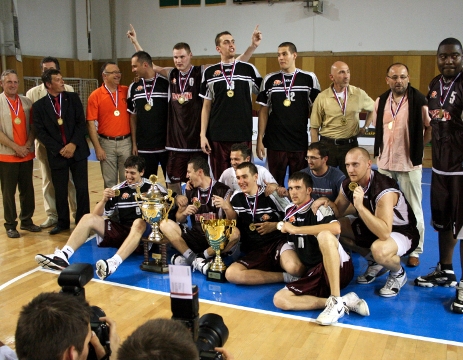 AX SPU Nitra – Majster 2008/2009Dolný rad: Červenka, Pohanka, Vido, Stojanov, FapšoHorný rad: Ivan, Tomek, Votroubek, Hašan, Hill